«ВЕСТНИК КОМСОМОЛЬСКОГО СЕЛЬСКОГО ПОСЕЛЕНИЯ»                                       Информация!	Администрация Комсомольского сельского поселения сообщает, о предстоящих публичных слушаниях по внесению изменений в: «Правила землепользования и застройки Комсомольского сельского поселения Комсомольского района Чувашской Республики» утвержденных решением Собрания депутатов Комсомольского сельского поселения Комсомольского района чувашской Республики от 22.11.2016 г. №1/46Публичное слушание состоится 03 марта 2021  г. в 10.00 часов по адресу: Чувашская Республика, Комсомольский район,  с. Комсомольское, ул. Канашская, д.22.Администрация Комсомольского сельского поселения.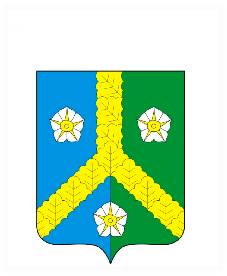         ЧАВАШ РЕСПУБЛИКИ                                                ЧУВАШСКАЯ РЕСПУБЛИКА    КОМСОМОЛЬСКИ РАЙОНЕ                                            КОМСОМОЛЬСКИЙ РАЙОН                                                                 КОМСОМОЛЬСКИ  ЯЛ                                   АДМИНИСТРАЦИЯ КОМСОМОЛЬСКОГОТАРАХЕН АДМИНИСТРАЦИЙЕ                                          СЕЛЬСКОГО ПОСЕЛЕНИЯ                                                                                                                                               ЙЫШАНУ                                                                        ПОСТАНОВЛЕНИЕ         02.02.2021 г.  № 22                                                                        02.02.2021 г. № 22        Комсомольски  яле                                                                      с. КомсомольскоеО назначении публичных слушаний по проекту решения Собрания депутатов Комсомольского сельского поселения «О внесении изменений в Правила землепользования и застройки Комсомольского сельского поселения Комсомольского района Чувашской Республики» В соответствии со статьей 31, 32, 33 Градостроительного кодекса Российской Федерации, Федеральным законом от 6 октября 2003 года №131-ФЗ «Об общих принципах организации местного самоуправления в Российской Федерации», Законом Чувашской Республики «О регулировании градостроительной деятельности в Чувашской Республики» от 04.06.2007№11 (с изменениями на 20.04.2020 года), Устава Комсомольского сельского поселения Комсомольского района Чувашской Республики, п о с т а н о в л я е т:1. Назначить публичные слушания по проекту решения Собрания депутатов Комсомольского сельского поселения «О внесении изменений в Правила землепользования и застройки Комсомольского сельского поселения Комсомольского района Чувашской Республики», утвержденные решением Собрания Депутатов Комсомольского сельского поселения Комсомольского района Чувашской Республики от 22.11.2016 г. №1/46,  на 3 марта 2021 года в здании администрации Комсомольского сельского поселения по адресу: с.Комсомольское, ул. Канашская, д.22, начало в10:00 часов.2. Назначить Абросимова Олега Германовича, заместителя главы администрации Комсомольского сельского поселения, ответственным за подготовку и проведение публичных слушаний.        3. Предложения и замечания по проекту «Внесения изменений в Правила землепользования и застройки Комсомольского сельского поселения Комсомольского района Чувашской Республики» в письменном виде направлять по адресу: Чувашская Республика, Комсомольский район, с.Комсомольское, ул. Канашская, д.22(тел.8(83539)5-22-74, 8(83539)5-22-75).        4. Настоящее постановление и проект Решения Собрания депутатов Комсомольского сельского поселения «О внесении изменений в Правила землепользования и застройки Комсомольского сельского поселения Комсомольского района Чувашской Республики»  опубликовать в информационном бюллетене «Вестник Комсомольского сельского поселения Комсомольского района Чувашской Республики».Глава Комсомольскогосельского поселения                                                                М.А. Илларионова проектО внесении изменений в решение Собрания депутатов Комсомольского сельского поселения Комсомольского района Чувашской Республики от 22.11.2016 г. №1/46 «Правила землепользования и застройки Комсомольского сельского поселения Комсомольского района Чувашской Республики»В целях приведения Правил землепользования и застройки Комсомольского сельского поселения Комсомольского района Чувашской Республики в соответствие с действующим законодательством, Собрание депутатов Комсомольского сельского поселения Комсомольского района решило:Внести в Правила землепользования и застройки Комсомольского сельского поселения Комсомольского района Чувашской  Республики, принятые решением Собрания  депутатов Комсомольского сельского поселения Комсомольского района Чувашской Республики от 22.11.2016 г. № 1/46 (с посл. изм. от 07.12.2017 г. №3/72, от 22,03.2018 г. №2/81, от 28.04.2018 г. №2/85, от 02.08.2018 г. №2/90, от 28.09.2018 г. №3/95, от 06.12.2018 №4/104, 24.01.2019 г. №1/108, от 23.04.2019 г. №4/119, от 05.11.2019 г. №1/136, от 19.05.2020 №2/150,  от 21.01.2021 №1/23) следующие  изменения:1. а) часть 2 статьи 29 дополнить пунктом 3 следующего содержания:« 3) принятие решения о комплексном развитии.»;б) часть 3 статьи 29 дополнить пунктами 6 и 7 следующего содержания:«6) уполномоченным федеральным органом исполнительной власти или юридическим лицом, созданным Российской Федерацией и обеспечивающим реализацию принятого Правительством Российской Федерации решения о комплексном развитии территории;	7) органами исполнительной власти Чувашской Республики, органами местного самоуправления Комсомольского сельского поселения, принявшими решение о комплексном развитии территории, юридическим лицом, созданным Чувашской Республикой и обеспечивающим реализацию принятого Чувашской Республикой решения о комплексном развитии территории, либо лицом, с которым заключен договор о комплексном развитии территории в целях реализации решения о комплексном развитии территории.».	в) часть 5 статьи 29 изложить в следующей редакции:	«5. Комиссия в течение 25 дней со дня поступления предложения о внесении изменений в правила землепользования и застройки осуществляет подготовку заключения, в котором содержатся рекомендации о внесении в соответствии с поступившим предложением изменения в правила землепользования и застройки или об отклонении такого предложения с указанием причин отклонения, и направляет это заключение главе Комсомольского сельского поселения.»;	г) часть 12 статьи 29 изложить в следующей редакции:	«12. В случае подготовки изменений в правила землепользования и застройки в части внесения изменений в градостроительный регламент, установленный для конкретной территориальной зоны, а также в случае подготовки изменений в правила землепользования и застройки в связи с принятием решения о комплексном развитии территории, общественные обсуждения или  публичные слушания по внесению изменений в правила землепользования и застройки проводятся в границах территориальной зоны, для которой установлен такой градостроительный регламент, в границах территории, подлежащей комплексному развитию.  В этих случаях срок проведения общественных обсуждений или публичных слушаний не может быть более чем один месяц.»;	д) статью 29 дополнить частью 14.1 следующего содержания:	«14.1. В случае, если утверждение изменений в правила землепользования и застройки осуществляется Собранием депутатов Комсомольского сельского поселения, проект о внесении изменений в правила землепользования и застройки, направленный в Собрание депутатов Комсомольского сельского поселения, подлежит рассмотрению на заседании указанного органа не позднее дня проведения заседания, следующего за ближайшим заседанием.»; 	е) статью 29 дополнить частью 16 следующего содержания:	«16. В случае внесения изменений в правила землепользования и застройки в целях реализации решения о комплексном развитии территории, в том числе в соответствии с частью 5.2 статьи 30 Гражданского кодекса Российской Федерации, такие изменения должны быть внесены в срок не позднее девяносто дней со дня утверждения проекта планировки территории в целях комплексного развития.».2.   Настоящее постановление вступает в силу с момента его официального опубликования в «Вестнике Комсомольского сельского поселения Комсомольского района» и подлежит размещению на официальном сайте администрации Комсомольского сельского поселения..Председатель Собрания депутатовКомсомольского сельского поселения                                         В.В. КополухинИ Н Ф О Р М А Ц И О Н Н Ы Й   Б Ю Л Л Е Т Е Н Ь№ 04 от 02.02.2021  годИздание администрации Комсомольского сельского поселения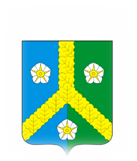 ЧĂВАШ РЕСПУБЛИКИКОМСОМОЛЬСКИ РАЙОНĚЧУВАШСКАЯ РЕСПУБЛИКАКОМСОМОЛЬСКИЙ РАЙОНКОМСОМОЛЬСКИ ЯЛ ПОСЕЛЕНИЙĚНДЕПУТАТСЕН ПУХĂВĚЙЫШĂНУ_________2021 ç. № ____Комсомольски ялěСОБРАНИЕ ДЕПУТАТОВКОМСОМОЛЬСКОГОСЕЛЬСКОГО ПОСЕЛЕНИЯРЕШЕНИЕ_________2021 г. № ___село КомсомольскоеУчредитель и издатель:Администрация Комсомольского сельского поселения Комсомольского районаЧувашской РеспубликиАдрес: 429140, с.Комсомольское, ул.Канашская, д.22Телефон: 8(83539)5-22-74,  5-22-75Тираж:25 экз. Отв. за выпуск: Зайкова Е.Н.